«ВОЛШЕБНАЯ ПАЛОЧКА ОСЕНИ» В ГРУППЕ «СОЛНЫШКО»Цель: Поддержание эмоционального подъема и интереса к музыке как средству самовыражения и игры.Задачи:Развивать умение понимать и интерпретировать выразительные средства музыки, координацию слуха и голоса;Прививать певческие навыки;Воспитывать культуру слушания.Ход праздника: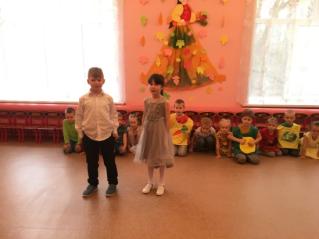 Сережа:На гроздья рябины дождинка упала,Листочек кленовый кружит над землей.Ах, осень, опять ты врасплох нас засталаИ снова надела наряд золотой.Даша:Приносишь с собой ты печальную скрипку,Чтоб грустный мотив над полями звучал,Но мы тебя, осень, встречаем с улыбкой,И всех приглашаем в наш праздничный зал!Ведущий:Как красиво в нашем зале! Словно в сказку я попала.Всюду листики висят, как фонарики горят…(ходит, любуется)…Ах, какой сочный цвет, золотая листва.Ах, какая кругом  красота!Но моих ребят здесь нет.Где они? Кто даст ответ?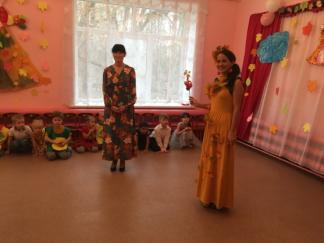 появляется Осень.Осень: Я сейчас все объясню, где ребята, расскажу.Ведущий. А вы кто?Осень: Я - Осень, я - волшебница!Я над землей кружу,Своей волшебной палочкой деревья золочу.Это я - волшебница все переиначила.Красно-желтым цветом землю разукрасила.И ребяток спрятала-прикрыла,всем наряд осенний подарила: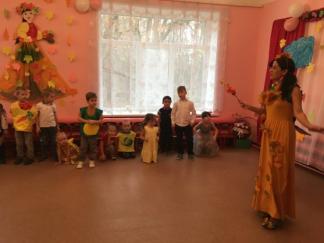 вот мальчики - грибочки, (встают)А девочки - осенние листочки, (встают)И с огорода  овощи со мной, (встают)И просто ребятишки машут всем рукой (встают).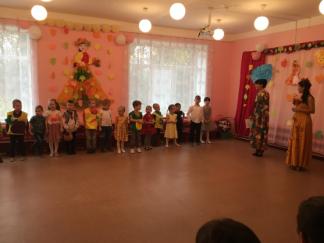 Ведущий: Вот и славно, значит можно праздник начинать,Веселиться, танцевать, песни петь, стихи читать!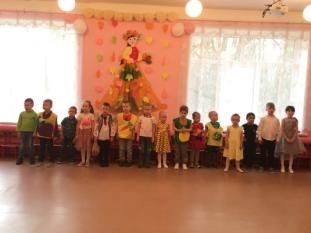 Песня «Осень в золотой косынке»Осень в золотой косынкеПриглашает нас гулять.Шлепать весело по лужамИ листочки собирать.Прыг-скок, прыг-скок,Перепрыгни лужицу!А вокруг, а вокруг Листики закружатся.Погуляем по дорожкам,Много листьев соберем.И красивые букетыНашим мамам принесем!Не пугай, подружка осень,Нас ни ветром, ни дождем.Дома мы скучать не будем.Все равно гулять пойдем!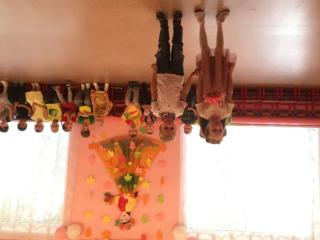 Алиса: Как чудесно музыка звучала!Нас славный праздник нынче ждёт,И по секрету я узнала, что Осень в гости к нам придёт.Артем П.: Я сегодня очень удивился:Листик на ладошку опустился.Будто птичка с неба прилетела,Кто его таким красивым сделал?Осень: Нельзя нам на свете прожить без чудес,Они нас повсюду встречают.Волшебный, осенний и сказочный лесНас в гости к себе приглашает.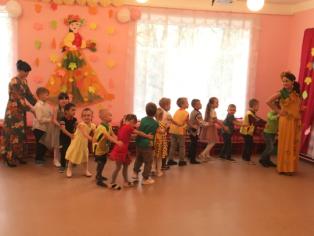 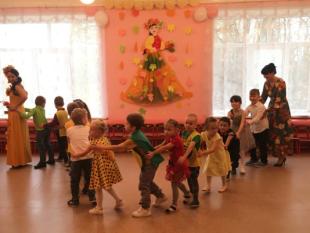 Музыкальная зарисовка Осенняя картинкаДети за Осенью идут «змейкой» по залу под песню «Осенние дорожки». Дети садятся на места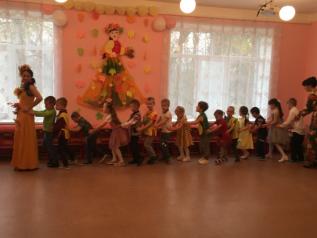 Осень: Рада, что вы меня дети уважаете.Танцами, стихами, песнями встречаете.Осеннею порою  добро кругом царитЗдесь кто-то улыбается,А кто-то здесь грустит,Я палочку волшебную свою скорей вам дам,Гуляйте в моей сказке и верьте чудесам.УходитВедущий: Какую интересную палочку Осень оставила.Хочется проверить насколько она волшебная……ОглядываетсяА что если вот эту тучку достать?(Касается тучки, которая  прикреплена, как оформление. Звучит гром,слышен шум дождя).- Что слышу я?Может лучше спрятаться друзья?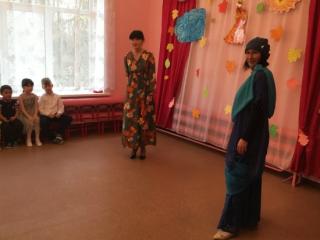 Залетает ТучкаТучка: – Я большая Тучка по имени Сердючка.Ни с кем я не знаюсь. Совсем не улыбаюсь.И сыплются из тучки то градинки-колючки,То бусинки-дождинки - холодные слезинки.Если только захочу – всех дождём вас замочу!Ведущий: Тучка-Сердючка, ты не сердись.Лучше с нами веселисьТучка, Тучка, подожди,Убери свои дожди!Мы про дождик песню Знаем и тебе ее подарим.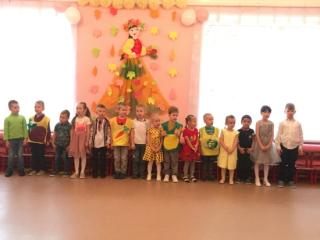 Песня о дождике Кап-кап, тук-тук-тукПо стеклу раздался стук.Это дождик по утруРазбудил всю детвору.Кап-кап, дон-дон-донКапли начали трезвон.Если выйдите гулятьНе забудьте зонтик взять.Кап-кап, кап-кап-капУ дождя весёлый нрав.Завтра утром мы опятьПод дождём пойдём гулять.Тучка: Песенка ваша мне очень понравилась.Я не буду больше сердиться.Можно с вами веселиться?Ведущий: Что же, Тучка, оставайся,Вместе с нами развлекайся!Дождик с нами тоже дружен.Все мы знаем, дождик нужен! Ведущий: Ходит по тропинкам Осень неспеша,Слышите, как листики тихонечко шуршат?А вы хотели бы, ребята, услышать, о чем шепчут осенние листочки?Палочка волшебная, чудо покажи,О чем шепчут листики, услышать помоги.Касается листочка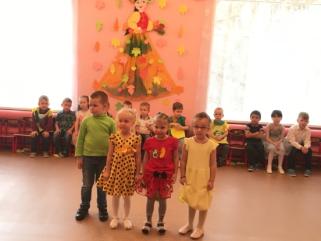 Выбегают листочки1 листик (Полина) - Шелестели мы все лето, надоело нам все это.2 листик (Лера) - Осень. Стало холодать. С веток будем опадать.3 листик (Вероника) - Нам на ветках не сидится, будем мы летать как птицы!4 листик (Максим) - Будем петь мы на свободе в нашем пестром хороводе.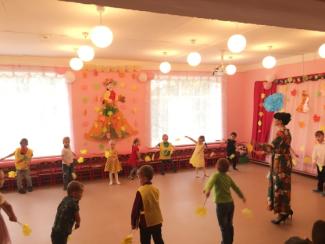 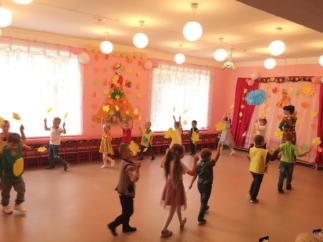 Танец осенних листьевВедущий: есть ещё у нас предмет, вам знаком он или нет? Достаёт игрушечную репкуУважаема в народе она растёт на огороде, сладкая и крепкая и зовётся…..Дети Репкою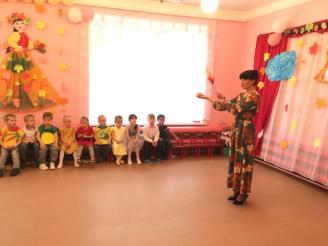 Ведущий: Палочка волшебная, чудо покажиИ сказочку осеннюю всем нам расскажиСКАЗКА «Репка»Звучит музыка,  ведущая и воспитатель выносят большую корзину и ставят её  . Дети в жилетках овощей, выходят в центр зала, присаживаются . Дед сидит на своем стульчике.Ведущий: Посадил дед репку. И картошку…и морковку… и лучок, многочего.Выросла репка большая – пребольшая.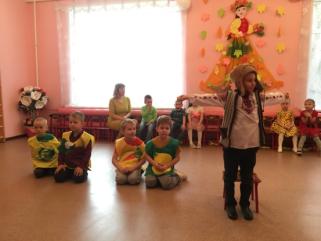 Дед проснулся – потянулся и пошёл репку тянуть!Выходит мальчик – Дед проходит мимо грядок, и останавливается у грядкис морковкой.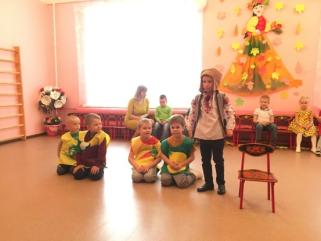 Дед (Дима Л.)Репку уж пора тянуть.Подросла, гляжу, чуть-чуть.Ай да репка уродилась!Мне такая и не снилась!(хватает морковку, тянет)Ведущий: Хвать! Но репка возмутилась: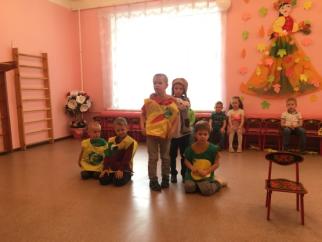 Морковка (Ваня)Ах, какой же ты не ловкий!Я – не репка, я – морковка.Я богата витамином,Всем полезным каротином.Я – отличный урожайДед: Что ж, в корзинку полезай.Морковь убегает за корзинку. Подходит к грядке с картошкой.Дед:Ай да репка уродилась!Мне такая и не снилась! Тянет.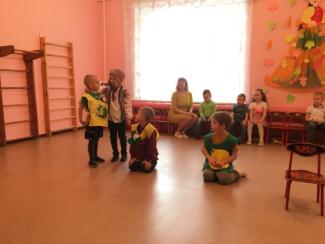 Капуста (Дима С)Погодите, погодите. Посмотрите на меня. Я - капусточка кудряваУродилась я на славу.Я – полезный урожай!Дед (Дима Л):Что ж в корзинку полезай. Подходит в грядке со свеклой.Дед:Ай да репка уродилась!Мне такая и не снилась! Тянет.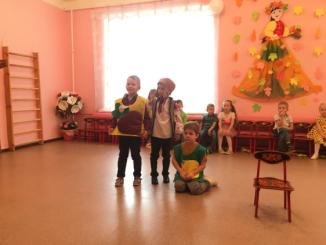 Свекла (Игнат)Снова дед не угадал, Знать, очки ты потерял, Свеклу с репкой перепутал. Я в 100 раз ее красней, И полезней, и вкусней! Я – отличный урожай! Дед: Что ж! в корзинку полезай.И тебе найдется место.Только все же интересно, Где же репка? Может эта? Свекла убегает за корзинку. Подходит к грядке с луком. Тянет.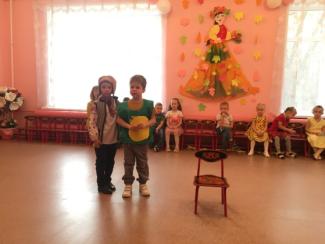 Лук (Егор)Заставлю плакать всех вокруг,Хоть я и не драчун, а лук. Даже грипп меня боится, Хоть сейчас готов сразиться. Я - отличный урожай! Дед (Дима Л)Что ж! в корзинку полезай. Лук убегает за корзинку.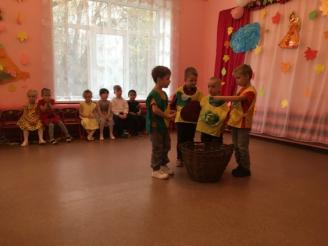 Дед Что же делать мне, друзья, Домой без репки мне нельзя. Дети убегают на свои стульчики. ПоявляетсяОсень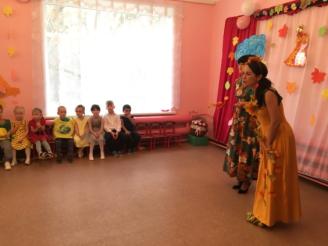 Осень: Вижу, вы здесь не скучалиВеселились, забавлялись..Смогли увидеть чудеса?Палочка  вам  помогла?Дети: Да! Осень: Что ты дедушка грустишь? 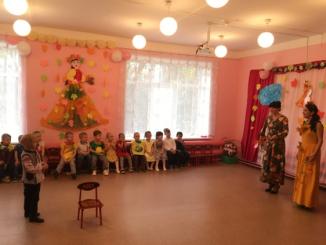 Дед: Вырастил я урожай на славу, но не могу понять куда посадил репку?!Ведущий: А всё же, где же репка? Звучит музыка входит Осень и несёт бутафорскую репку.  Ведущий: Ого, вот это знатный овощ Так это же репка из нашей сказки.. Ура!!!Вот и хорошо, что все хорошо кончается, 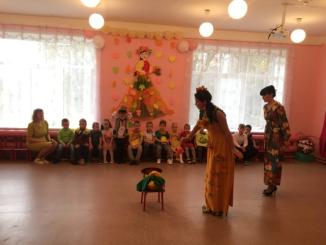 Ведущий: Давайте её поделим на всех! Ой, да как же её поделить? А, знаю!Репка ведь не простая, сказочная. Давайте все вместе скажем: репка, репка, не ленись, репка, репка, поделись! (дети хором говорят слова, ведущий раскрывает репку, звучит волшебная музыка).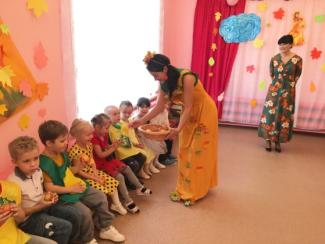 Ведущий: Вот так волшебная репка, со вкусом яблок!Детский сад нарядный очень,Провожают дети Осень.Ей помашем на прощанье,Мы ей скажем до свиданья,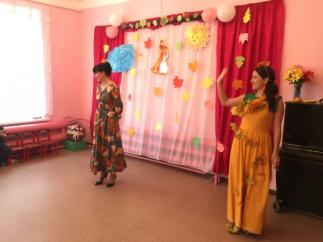 Дети: До свиданья, Осень, До свиданья!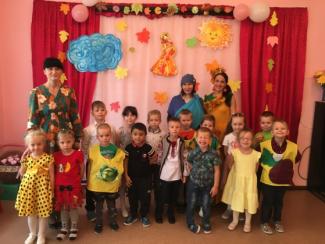 Фото на память.Осень уходит. Дети возвращаются в группу